VISITANDO: Cañón del Sumidero, Chiapa de Corzo, Comunidades Indígenas, Visita de Ciudad, Lagos de Montebello y Cascada del Chiflón, Cascadas de Agua Azul- Misol Ha, Zona Arqueológica de Palenque, Yaxchilán, Bonampak, Comunidad Lacandona (Lacanjá) y Museo La Venta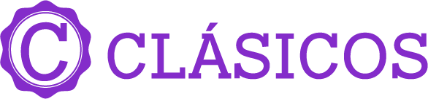 Duración: 7 díasLlegadas compartidas solo terrestre: Diario  Llegadas compartidas con aéreo: lunes, martes, miércoles y domingo. Mínimo 2 pasajerosDIA 01. 	TUXTLA GUTIÉRREZ – CAÑON DEL SUMIDERO-CHIAPA DE CORZO – SAN CRISTÓBAL DE LAS CASASRecepción en el aeropuerto de Tuxtla Gutiérrez y traslado aproximadamente 30 min. (26 km) al embarcadero del rio Grijalva para navegar y observar la maravilla geológica que le da nombre al Cañón del Sumidero, donde además observaremos diversidad de flora y fauna. Al terminar, nos trasladaremos a una distancia de 1 hr. (53 km) para llegar a la Ciudad Colonial de San Cristóbal de las Casas declarada Patrimonio Cultural de la Humanidad.  A la llegada, registro en el hotel elegido y resto del día libre. Alojamiento.Opcionalmente podrá deleitarse el paladar con una cena típica estos lugares, a un restaurante denominado Las Pichanchas, el cual  se caracteriza por servir comida típica, aunado  a un espectáculo de bailes folclóricos, todo amenizado  con música de marimba que  es el instrumento emblemático  y famoso de la localidad, el lugar  muy  agradable con todo  el  colorido  chiapaneco, además de la amabilidad  de su personal hará esta noche inolvidable, después de haber vivido  esta gran experiencia retornaremos a  nuestro hotel para descansar y recargar energías para el siguiente día.  Actividad incluida en Travel Shop Pack**La llegada a Tuxtla Gutiérrez debe ser antes de las 13:00hrs. de lo contrario aplica suplemento para realizar excursión del Cañón más tarde o el día 3. DIA 02.		SAN CRISTÓBAL DE LAS CASAS – COMUNIDADES INDÍGENAS – VISITA DE CIUDADDesayuno. Partiremos a las 09:00 hrs. hacia las Comunidades Indígenas del grupo étnico Tzotzil; visitando primeramente unos 30 min (11 km) de distancia, Chamula, para aprender, y así entender la fusión de tradiciones contemporáneas y características ancestrales mayas que identifica a este lugar. Posteriormente, en 15 min (8 km) llegaremos a Zinacantán, en donde visitaremos la iglesia y la casa de una cooperativa familiar, donde seremos recibidos con una bebida regional y observaremos como las mujeres trabajan el Telar de cintura de épocas Precolombinas.  Después de ver las muestras de lo que ellas producen, nos ofrecerán pasar a su cocina, donde si tenemos suerte, nos invitarán a probar tortillas hechas a mano.  Al terminar, nos trasladaremos en 25 min (11 km) a San Cristóbal de las Casas y se hará una visita por ésta bella ciudad.  Resto del día libre.  Alojamiento.DIA 03.		SAN CRISTÓBAL DE LAS CASAS – LAGOS DE MONTEBELLO Y CASCADA DEL CHIFLONBox lunch. Por la mañana,  a las 6:00 a.m. salida de San Cristóbal de las Casas, hacia los Lagos de Montebello, nuestra primera visita será la comunidad indígena alfarera de Amatenango del Valle; posteriormente, iremos a la cascada del Chiflón, con una distancia de 2 hrs 30 min (128 km), una caída de agua natural que está rodeada por exuberante vegetación formada por cañaverales y palmares, terminaremos con la visita a la zona lacustre más bella de México: los Lagos de Montebello, encaminaremos a una distancia de 1 hr 30 min (89 km).  La Reserva Natural que lleva este nombre, ésta compuesta por varias hectáreas de pinos, encinos y selva; y en donde podremos ver varios lagos, y así admirar, si el clima lo permite, las diferentes tonalidades de las aguas que componen éste hermoso lugar.  Regreso a San Cristóbal de las Casas en un traslado de 3 hrs. (147 km). Alojamiento.O puede llevar a cabo la siguiente actividad opcional en este día:		SAN CRISTÓBAL DE LAS CASAS – ACTIVIDAD GASTRONOMICA COLETADesayuno. Muy temprano nos trasladaremos al Mercado Publico Municipal de la localidad, histórico y hermoso lugar que mantiene aún su esencia como en antaño en el que se reunían   cientos de indígenas de diferentes etnias con sus trajes regionales multicolores que acudían a este lugar a vender los diferentes productos que ellos mismos cultivaba o producían, por ejemplo, traían sus artículos a vender, luego compraban para llevar a sus hogares lo que les hacía falta. En la actualidad se sigue llevando  a  cabo todo esto de  la misma forma, los mismos olores, aromas, el clásico regateo entre comprador y vendedor,  todo esto en conjunto nos llevara a vivir  esta experiencia única,   ya que compraremos los  ingredientes frescos  con los que cocinaremos este día, todo  esto de la mano de  nuestra cocinera local,  que dejara que nosotros mismos compremos lo necesario,  una vez teniendo  nuestras compras listas, nos trasladaremos caminando hacia el  más famoso barrio  de esta ciudad, denominado  El Cerrillo, el cual  siguen  manteniendo sus  calles aun empedradas  y casitas coloniales, con el clásico techo  elaborada con tejas,  para después llegar justamente a la casa enclavada justamente en este famoso barrio  colonial  en la cual se desarrollara toda  la actividad y degustación de los alimentos elaborados por nosotros mismos, nuestra cocinera nos hará sentir como  en casa, con los clásicos olores y sabores que despiden las hierbas, los vegetales y demás ingredientes al momento de estar siendo procesados para finalmente llegar al momento en que  nos toca hacer sentir a nuestro paladar. Actividad incluida en Travel Shop Pack.DIA 04.		SAN CRISTÓBAL – AGUA AZUL – MISOL HA – ZONA ARQUEOLÓGICA DE PALENQUEA las 04:00 hrs saldremos hacia Palenque (213 km). Desayuno en ruta. Aproximadamente a las 11:00 hrs. haciendo escala en Agua Azul, un conjunto de cascadas creadas por las corrientes de los ríos Otulún, Shumuljá y Tulijá, formando cañones no muy profundos con acantilados verticales, en donde podrán nadar y disfrutar de las diferentes áreas. Después, proseguiremos a las cascadas de Misol-Ha, que, con sus 30 metros de altura, y rodeada de por selva tropical alta, hacen de éste, un hermoso y refrescante lugar.  Al terminar visitaremos el sitio arqueológico de Palenque a unos 30 min (22 km). Esta ciudad maya destaca por su acervo arquitectónico y escultórico; y en donde podremos admirar varias construcciones: El Palacio, El Templo de la Cruz Foliada, El Templo del Sol y otras más. Traslado al hotel y alojamiento.DIA 05. 	PALENQUE – YAXCHILÁN – BONAMPAK – CAMPAMENTO EN LA SELVA (LACANJÁ)Muy temprano, a las 05:30 hrs. saldremos hacia Frontera Corozal. Desayuno en ruta.  Un camino de 3 hrs. (170 km) para llegar y embarcarnos aproximadamente durante 1 hr. río abajo para visitar el místico sitio arqueológico de Yaxchilán, lugar reconocido debido a la calidad de esculturas que se hallan en él. Al regreso, continuaremos en camino de 1 hr. 15 min (44 km) para la visita de Bonampak.  Su nombre significa "Muros Pintados", y en ello reside la fama de este sitio, ya que sobre los muros de los recintos se encuentran las pinturas mejor conservadas del Mundo Maya. Al terminar, traslado a la Comunidad Lacandona. Alojamiento en cabañas rústicas. Cena incluida.DIA 06. 	CAMPAMENTO EN LA SELVA (LACANJÁ) – PALENQUEDespués del desayuno, realizaremos una caminata aproximadamente 2 hrs. por los senderos de la selva lacandona acompañados de un guía lacandón. Visitaremos el río Cedros y las cascadas de Mactuni-Ha, en donde tendremos tiempo libre para nadar y descansar. Regreso al campamento, comida incluida y por la tarde alrededor de las 17:00 hrs. regreso a Palenque, en una ruta de 3 hrs. (146 km). Alojamiento.DIA 07. 	PALENQUE – MUSEO LA VENTA – AEROPUERTO DE VILLAHERMOSADesayuno. Salida a las 8:00 hrs. hacia la ciudad de Villahermosa, Tab. que se encuentra a 2 hrs. aproximadamente (152 km). Visitaremos el Parque-Museo La Venta, dividido en 2 áreas la zoológica, que exhibe animales pertenecientes a esta región tropical en los que destaca el hermoso icono Jaguar y la arqueológica, destacan las monumentales cabezas Olmecas, así como figuras humanas de animales y de seres fantásticos representados en altares y estelas, Posteriormente, haremos el traslado alrededor de 15 min (14 km) al aeropuerto de la ciudad para tomar el vuelo de regreso. Fin de los servicios** La salida de Villahermosa debe ser después de las 17:00hrs, de lo contrario aplica suplementoINCLUYE: Boleto de avión redondo combinado con Volaris y VivaAerobus las rutas MEX-TGZ // VSA-MEX (Opción Terrestre y Aéreo).1 maleta de equipaje documentado de 15 kg + 1 maleta de mano de 10 kg (Solo con ruta aérea propuesta)Traslado aeropuerto – hotel – aeropuerto en servicio compartido, con capacidad controlada y vehículos previamente sanitizados bajo normativa Punto Limpio3 noches de alojamiento en San Cristóbal de las Casas, 2 noche en Palenque y 1 noche en Campamento en la Comunidad Lacandona, en una Cabaña RústicaDesayuno de acuerdo con el hotel elegido para adultos y menor 2 desayunos en ruta, 1 comida y 1 cena para adultosTransportación terrestre para los tours en servicio compartido según su elección.Visita en lancha compartida en el Cañón del Sumidero y en Yaxchilán Visita a los Lagos de Montebello y a la cascada El ChiflónVisita a las Comunidades Indígenas: Chamula y ZinacantánVisita a las cascadas de Agua Azul y de Misol HaVisita a la Zona Arqueológica de Palenque, Yaxchilán y BonampakVisita a pie en la Selva Lacandona con guía LacandónVisita al Parque-Museo La VentaTodas las entradas a parques y monumentos descritos en el itinerarioChofer guía tipo operador turístico certificado / Guía en zonas arqueológicas. ImpuestosNO INCLUYE:Boletos aéreos o de autobús (OPCIÓN TERRESTRE)Servicios, excursiones o comidas no especificadasPropinas a camaristas, botones, guías, chóferes, gastos personales IMPORTANTELa llegada a Tuxtla Gutiérrez debe ser antes de las 13:00hrs. de lo contrario aplica suplementoLa salida de Villahermosa debe ser después de las 17:00hrs, de lo contrario aplica suplemento Cabaña rústica en el área de Lacanjá (no tiene teléfono, ni televisión, ni aire acondicionado, si ventilador) El orden de las actividades puede tener modificaciones por cuestiones climatológicas, operación interna o fuerza mayor. 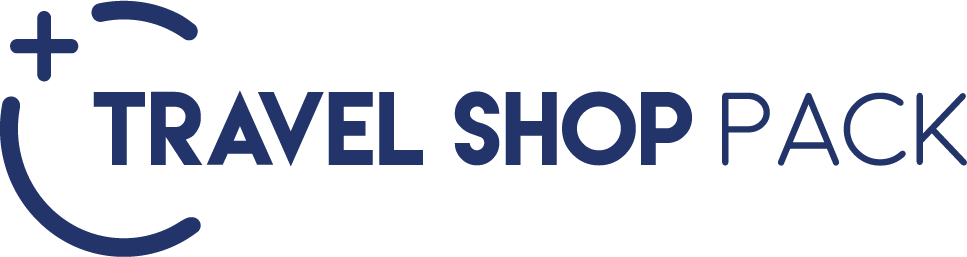 HOTELES PREVISTOS O SIMILARESHOTELES PREVISTOS O SIMILARESHOTELES PREVISTOS O SIMILARESCIUDADHOTELCATSAN CRISTÓBALDIEGO DE MAZARIEGOS / CASA VIEJA / VILLA MERCEDES SAN CRISTOBALPPALENQUEMAYA TULIPANES / VILLA MERCEDES PALENQUEPCOMUNIDAD LACANDONACABAÑA RUSTICAUPRECIOS POR PERSONA EN MXN (MÍNIMO 2 PERSONAS) PRECIOS POR PERSONA EN MXN (MÍNIMO 2 PERSONAS) PRECIOS POR PERSONA EN MXN (MÍNIMO 2 PERSONAS) PRECIOS POR PERSONA EN MXN (MÍNIMO 2 PERSONAS) PRECIOS POR PERSONA EN MXN (MÍNIMO 2 PERSONAS) PRECIOS POR PERSONA EN MXN (MÍNIMO 2 PERSONAS) SERVICIOS TERRESTRES EXCLUSIVAMENTE EN SERVICIO COMPARTIDOSERVICIOS TERRESTRES EXCLUSIVAMENTE EN SERVICIO COMPARTIDOSERVICIOS TERRESTRES EXCLUSIVAMENTE EN SERVICIO COMPARTIDOSERVICIOS TERRESTRES EXCLUSIVAMENTE EN SERVICIO COMPARTIDOSERVICIOS TERRESTRES EXCLUSIVAMENTE EN SERVICIO COMPARTIDOSERVICIOS TERRESTRES EXCLUSIVAMENTE EN SERVICIO COMPARTIDOPRECIO ANTES PRECIO ANTES PRECIO ANTES PRECIO ANTES PRECIO ANTES PRECIO ANTES  PRIMERADBLTPLCPLSGLMNRTERRESTRE1793917010NA245609976TERRESTRE Y AÉREO1945318523NA26073 11489PRECIO AHORAPRECIO AHORAPRECIO AHORAPRECIO AHORAPRECIO AHORAPRECIO AHORA PRIMERADBLTPLCPLSGLMNRTERRESTRE1680616179NA235409346TERRESTRE Y AÉREO1831917693NA2505310863BOLETO DE AVIÓN CON VOLARIS Y VIVAEROBUS EN LA RUTA MÉX-TGS// VSA-MÉXEQUIPAJE DOCUMENTADO DE 25 KG Y 10 KG DE MANO. IMPUESTOS Y Q DE COMBUSTIBLE (SUJETOS A CONFIRMACIÓN): $1,429 .00 MXN POR PERSONAOPCIÓN PARA SERVICIOS PRIVADOS, CONSULTE SUPLEMENTOPASAJERO VIAJANDO SOLO, CONSULTAR DISPONIBILIDAD Y SUPLEMENTOBOLETO DE AVIÓN CON VOLARIS Y VIVAEROBUS EN LA RUTA MÉX-TGS// VSA-MÉXEQUIPAJE DOCUMENTADO DE 25 KG Y 10 KG DE MANO. IMPUESTOS Y Q DE COMBUSTIBLE (SUJETOS A CONFIRMACIÓN): $1,429 .00 MXN POR PERSONAOPCIÓN PARA SERVICIOS PRIVADOS, CONSULTE SUPLEMENTOPASAJERO VIAJANDO SOLO, CONSULTAR DISPONIBILIDAD Y SUPLEMENTOBOLETO DE AVIÓN CON VOLARIS Y VIVAEROBUS EN LA RUTA MÉX-TGS// VSA-MÉXEQUIPAJE DOCUMENTADO DE 25 KG Y 10 KG DE MANO. IMPUESTOS Y Q DE COMBUSTIBLE (SUJETOS A CONFIRMACIÓN): $1,429 .00 MXN POR PERSONAOPCIÓN PARA SERVICIOS PRIVADOS, CONSULTE SUPLEMENTOPASAJERO VIAJANDO SOLO, CONSULTAR DISPONIBILIDAD Y SUPLEMENTOBOLETO DE AVIÓN CON VOLARIS Y VIVAEROBUS EN LA RUTA MÉX-TGS// VSA-MÉXEQUIPAJE DOCUMENTADO DE 25 KG Y 10 KG DE MANO. IMPUESTOS Y Q DE COMBUSTIBLE (SUJETOS A CONFIRMACIÓN): $1,429 .00 MXN POR PERSONAOPCIÓN PARA SERVICIOS PRIVADOS, CONSULTE SUPLEMENTOPASAJERO VIAJANDO SOLO, CONSULTAR DISPONIBILIDAD Y SUPLEMENTOBOLETO DE AVIÓN CON VOLARIS Y VIVAEROBUS EN LA RUTA MÉX-TGS// VSA-MÉXEQUIPAJE DOCUMENTADO DE 25 KG Y 10 KG DE MANO. IMPUESTOS Y Q DE COMBUSTIBLE (SUJETOS A CONFIRMACIÓN): $1,429 .00 MXN POR PERSONAOPCIÓN PARA SERVICIOS PRIVADOS, CONSULTE SUPLEMENTOPASAJERO VIAJANDO SOLO, CONSULTAR DISPONIBILIDAD Y SUPLEMENTOBOLETO DE AVIÓN CON VOLARIS Y VIVAEROBUS EN LA RUTA MÉX-TGS// VSA-MÉXEQUIPAJE DOCUMENTADO DE 25 KG Y 10 KG DE MANO. IMPUESTOS Y Q DE COMBUSTIBLE (SUJETOS A CONFIRMACIÓN): $1,429 .00 MXN POR PERSONAOPCIÓN PARA SERVICIOS PRIVADOS, CONSULTE SUPLEMENTOPASAJERO VIAJANDO SOLO, CONSULTAR DISPONIBILIDAD Y SUPLEMENTOTARIFAS SUJETAS A CAMBIOS Y A DISPONIBILIDAD LIMITADA SIN PREVIO AVISO TARIFAS SUJETAS A CAMBIOS Y A DISPONIBILIDAD LIMITADA SIN PREVIO AVISO TARIFAS SUJETAS A CAMBIOS Y A DISPONIBILIDAD LIMITADA SIN PREVIO AVISO TARIFAS SUJETAS A CAMBIOS Y A DISPONIBILIDAD LIMITADA SIN PREVIO AVISO TARIFAS SUJETAS A CAMBIOS Y A DISPONIBILIDAD LIMITADA SIN PREVIO AVISO TARIFAS SUJETAS A CAMBIOS Y A DISPONIBILIDAD LIMITADA SIN PREVIO AVISO MENOR DE 2 A 10 AÑOS COMPARTIENDO HABITACIÓN CON 2 ADULTOS VIGENCIA PARA RESERVAR: 26 DE ABRIL AL 4 DE MAYO 2024MENOR DE 2 A 10 AÑOS COMPARTIENDO HABITACIÓN CON 2 ADULTOS VIGENCIA PARA RESERVAR: 26 DE ABRIL AL 4 DE MAYO 2024MENOR DE 2 A 10 AÑOS COMPARTIENDO HABITACIÓN CON 2 ADULTOS VIGENCIA PARA RESERVAR: 26 DE ABRIL AL 4 DE MAYO 2024MENOR DE 2 A 10 AÑOS COMPARTIENDO HABITACIÓN CON 2 ADULTOS VIGENCIA PARA RESERVAR: 26 DE ABRIL AL 4 DE MAYO 2024MENOR DE 2 A 10 AÑOS COMPARTIENDO HABITACIÓN CON 2 ADULTOS VIGENCIA PARA RESERVAR: 26 DE ABRIL AL 4 DE MAYO 2024MENOR DE 2 A 10 AÑOS COMPARTIENDO HABITACIÓN CON 2 ADULTOS VIGENCIA PARA RESERVAR: 26 DE ABRIL AL 4 DE MAYO 2024VIGENCIA PARA VIAJAR: 13 DE DICIEMBRE 2024 (APLICA SUPLEMENTO PARA TEMPORADAS ALTAS: SEMANA SANTA, VERANO, PUENTES, NAVIDAD Y AÑO NUEVO)VIGENCIA PARA VIAJAR: 13 DE DICIEMBRE 2024 (APLICA SUPLEMENTO PARA TEMPORADAS ALTAS: SEMANA SANTA, VERANO, PUENTES, NAVIDAD Y AÑO NUEVO)VIGENCIA PARA VIAJAR: 13 DE DICIEMBRE 2024 (APLICA SUPLEMENTO PARA TEMPORADAS ALTAS: SEMANA SANTA, VERANO, PUENTES, NAVIDAD Y AÑO NUEVO)VIGENCIA PARA VIAJAR: 13 DE DICIEMBRE 2024 (APLICA SUPLEMENTO PARA TEMPORADAS ALTAS: SEMANA SANTA, VERANO, PUENTES, NAVIDAD Y AÑO NUEVO)VIGENCIA PARA VIAJAR: 13 DE DICIEMBRE 2024 (APLICA SUPLEMENTO PARA TEMPORADAS ALTAS: SEMANA SANTA, VERANO, PUENTES, NAVIDAD Y AÑO NUEVO)VIGENCIA PARA VIAJAR: 13 DE DICIEMBRE 2024 (APLICA SUPLEMENTO PARA TEMPORADAS ALTAS: SEMANA SANTA, VERANO, PUENTES, NAVIDAD Y AÑO NUEVO)TRAVEL SHOP PACK ITRAVEL SHOP PACK IPRECIO POR PERSONA EN MXN DESDE:PRECIO POR PERSONA EN MXN DESDE:Cena en Las Pichanchas$         769.00TRAVEL SHOP PACK IITRAVEL SHOP PACK IIPRECIO POR PERSONA EN MXN DESDE:PRECIO POR PERSONA EN MXN DESDE:Actividad gastronómica Coleta$         1,893.00